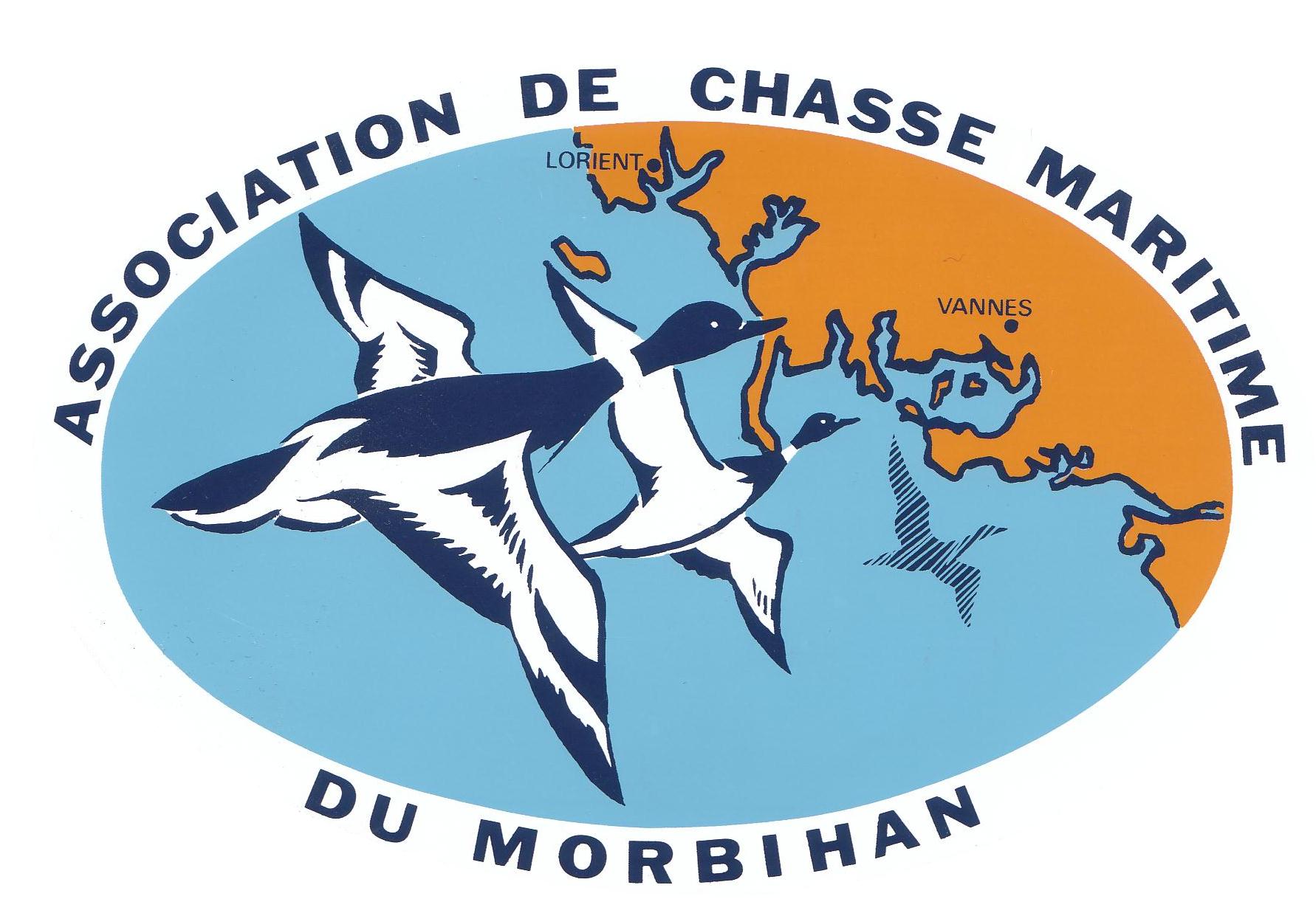       Samedi 22 août 2020L’ACMM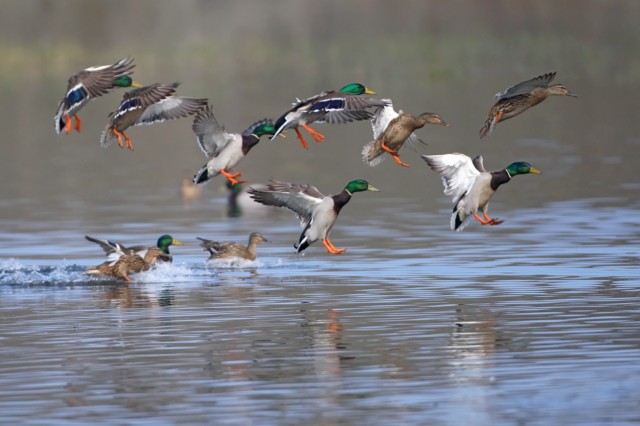 Vous présentera l’association et  Tous les Renseignements sur la chasse Sur le domaine public Maritime du MorbihanAux magasins ALRE de THEIX et AURAYEntre 9h30 et 12h15 et de 14h30 à 17h30ETAu magasin ALCEDO de Vannes /PléscopEntre 9h30 et 12h15 et de 14h30 à 17h30